
Конспект урока по химии в 9 классе: «Щелочные металлы»Урок: Щелочные металлы.Тип урока: урок изучения нового материала, «открытие нового».Форма урока: урок-исследованиеТема урока: Щелочные металлы.Цель урока: Опираясь на знания учащихся об общих свойствах металлов, конкретизировать знания учащихся о физических свойствах металлов IА группы.Задачи урока:образовательные:на основе атомного строения металлов их физических свойств, показать черты сходства и различия щелочных металлов;познакомить учащихся с практическим применением щелочных металлов.развивающие:раскрыть значение и роль щелочных металлов в жизни человека;способствовать формированию устойчивого интереса к изучаемому предмету, используя исторические хроники, стихи, демонстрационные эксперименты;совершенствовать умения логически мыслить, обобщать и делать правильные выводы из изученного материала.воспитательные: способствовать созданию положительной мотивации учения, чувства ответственности и уверенности в себе.Планируемые результаты:учащиеся научатся- определять электронное строение атомов щелочных металлов, их физические свойства,-определять основные свойства, обобщать, устанавливать аналогии, классифицировать понятия;учащиеся получат возможность:-самостоятельно выбирать основания и критерии для классификации, устанавливать причинно-следственные связи, строить логические рассуждения, делать выводы.Используемые технологии: личностно - ориентированые, проблемное обучение, информационно-коммуникативные, здоровьесберегающие.Используемые методы: метод «микрооткрытий»: (эвристическая беседа, объяснительно -иллюстративный, частично-поисковый), метод контроля и взаимоконтроляФормы организации работы на уроке: фронтальная работа, работа в группах: парах, четверкахОборудование: персональный компьютер с Windows Media Player, мультимедийный проектор, программы для запуска презентации на компьютере: MS Office PowerPoint, фрагменты из коллекции образовательных интернет ресурсов, карточки для индивидуальной работы учащихся, демонстративный материал: таблицы, схемы.Ход урокаI Организационный момент: приветствие, проверка готовности к уроку учащихся (наличие тетрадей, учебников).II Актуализация знаний учащихся :- Давайте вспомним какой раздел мы начали изучать на предыдущем уроке? (ответы учащихся)Верно, это раздел «Металлы», металлы имеют большое значение в жизни современного человек. На прошлых уроках мы рассмотрели общие сведения о металлах: положение в периодической таблице, особенности строения атомов, изучили общие физические и химические свойства, а также общие способы получения металлов. Металлы – один из самых распространенных материалов, используемые нашей цивилизацией на протяжении всей своей истории. Многие ученые восхищаются этими элементами и их соединениями. Знаменитый русский ученый сказал:(слайд) «Металлом называется светлое тело, которое ковать можно». Кто это сказал?( ответы учащихся) Вспомнив основные свойства металлов, мы отгадаем фамилию этого гениального человека.(фронтальная работа: на слайде помощницы-понятия: серебро, вольфрам, железо, осмий, золото,алюминий)Самый тугоплавкий металл – ответ: вольфрамСамый электропроводный – ответ: сереброСамый тяжелый – ответ: осмийСамый космический – ответ: железоСамый распространенный на Земле – ответ: алюминийСамый пластичный – ответ: золото(составьте из выделенных букв слово)- Таким образом, вспомнив важнейшие физические свойства металлов, мы отгадали фамилию русского ученого, который сказал, что (слайд) «Металлом называется светлое тело, которое можно ковать» М. Ломоносов.Сегодня вы поработаете в роли исследователей? А кто такие исследователи? Чем они занимаются? (ответы детей: открывать, изучать, раскрывать, анализировать)Действительно, мы будем свершать открытия, которые в свою очередь базируются на уже совершенных открытиях.III Проверка домашнего задания в виде теста(перекрестный взаимоконтроль):Инструктаж: перед вами карточка №1.1)Прочитайте задание про себя.2)Что вам необходимо выполнить? (ответы детей: соединить понятие с химическим элементом).3) Вопросы по выполнению задания есть? На выполнение вам отводится 3 мин. Удачи.Ваше время истекло. Первый вариант переверните свою карточку на оборотной стороне вы найдете образец-проверку, с помощью него проверьте выполнение работы второго варианта, критерии оценок на доске. Второй вариант проверьте работу первого, критерии оценок на доске. Встаньте те, кто получил «5», к ним присоединитесь- «4», «3». Вывод о выполнении домашнего задания?(учащиеся садятся)- (слайд с выполненной работой карточка №1) Какие химические элементы были даны в задании?(ответы учащихся: металлы)- Что объединяет эти металлы, обратитесь к периодической таблице? (ответы учащихся: относятся к первой группе)Вы правы, все перечисленные вами элементы ( Li, Na, K, Rb, Cs, Fr)— это металлы.IV Постановка темы урока, определение затруднений:Словами французского энтомолога мы начнем нашу исследовательскую работу.(слайд) «В науках всего надежнее помогают собственные глаза и размышление.» Ж.Фабр Как вы понимаете данную фразу? (ответы учащихся)Элементы ( Li, Na, K, Rb, Cs, Fr)— это металлы. Ученые их называют «самыми активными». Как вы думаете почему? (предположения учащихся)-Более четко ответить на данный вопрос помогут энциклопедические данные.- Инструктаж: работая в группах Карточка №2, ваша задача найти нужную информацию в источниках и заполнить таблицу. Вопросы по выполнению задания есть? На выполнение вам отводится 4 мин. Удачи.Карточка №2калий и натрий, 1807 г. в Англии Гемфри Дэви, щелочныелитий, 1817 г. в Швеции Август Арфедсон, щелочныерубидий, 1860 – 1861 г.г. в Германии Роберт Бунзен и Густав Кирхгоф, щелочныефранций, 1939 г. во Франции Маргарита Перей, щелочныеПроверка (учащиеся зачитывают ответы в таблице, на слайде появляется ответ в виде постепенно открывающихся строк)- Так почему же эти металлы называют активными?(щелочные)- Сформулируйте тему нашего урока («Щелочные металлы»)- Оформление даты и темы урока в тетрадях.IV. Определение плана выхода из проблемной ситуации. Работа по плану объясняемой темы:- Обращаю ваше внимание на план нашего исследования. Каждое открытие-это путь к познанию, вектор вверх. Наша задача — достичь вершины и раскрыть скрывающееся понятие под знаком вопроса(?) Наши задачи выделены цитатами великих учёных, надеюсь, что наши результаты будут так же значимы.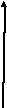 Результаты3«Наука начинается с тех пор, как начинают измерять. Точная наука не мыслима без меры!"Д.И. Менделеев2«В науках всего надежнее помогают собственные глаза и размышление.» Ж.Фабр1«Активные» металлы- С первой задачей мы справились. (фиксируем результат)Результаты3«Наука начинается с тех пор, как начинают измерять. Точная наука не мыслима без меры!"Д.И. Менделеев2«В науках всего надежнее помогают собственные глаза и размышление.» Ж.Фабр1.Щелочные металлы«Активные» металлы2. - Продвигаемся по стрелке. (слайд) Д.И. Менделеев: «Наука начинается с тех пор, как начинают измерять. Точная наука не мыслима без меры!»Что значит измерять?(ответы учащихся)С чем связано измерение в химии? (ответы учащихся)Верно. Второе открытие вы должны сделать индивидуально с помощью таблицы, дав общую характеристику химических элементов I группы главной подгруппы. ( расписать строение калия, натрия, цезия)Карточка №3На выполнение задание вам отводится 4 минуты. Вопросы есть? УдачиКарточка №3Самопроверка на слайде : сверка с образцомКакие выводы можно сделать, анализируя полученные нами результаты? Рассмотрим столбик - число валентных электронов. (ответы учащихся: На внешнем энергетическом уровне атомы этих элементов содержат по одному электрону).Рассмотрим столбцы -число энергетических уровней и состав атомного ядра(ответы учащихся: подгруппе от лития к цезию радиусы атомов увеличиваются, так как возрастает число электронных слоев, следовательно, усиливаются и восстановительные свойства. )- Рассмотрим столбик - характерные степени окисления (ответы учащихся: во всех своих соединениях щелочные металлы проявляют степень окисления +1 )- В подтверждение сказанного предлагаю видеофрагмент.Оформим наш результат в плане-открытий.Результаты«Широко простирает химия руки свои в дела человеческие» М. Ломоносов3«Наука начинается с тех пор, как начинают измерять. Точная наука не мыслима без меры!"Д.И. Менделеев2.На внешнем энергетическом уровне атомы этих элементов содержат по одному электрону«В науках всего надежнее помогают собственные глаза и размышление.» Ж.Фабр1.Щелочные металлы«Активные» металлыФизминутка в соответствии с СанПиН3.- Как вы понимаете слова (слайд) М. Ломоносова «Широко простирает химия руки свои в дела человеческие» (ответы учащихся)Чтобы использовать открытия в области любой науки, необходимы знания о тех явлениях или веществах, которые будут использоваться человеком.Рассмотрим основные свойства щелочных металлов на практике:а) слайд или конструкция: рассмотрим строение кристаллической решетки лития, натрия и калия. Какой вывод мы можете сделать? (учащиеся совместно с учителем собирают кристаллическую решетку натрия, калия, лития, ответы учащихся: простые вещества, для которых также, как и для всех металлов, характерна металлическая связь и металлическая кристаллическая решетка)Верно, ребята, металлическая связь возникает за счет отдачи одного электрона атомом металла и образованием иона металла с положительным зарядом: М0 – 1е → М+1.( запись в тетради)б) рассмотрим следующие свойства щелочных металлов:1) опыт демонстрация: разрезание кусочка лития ножом (выполняет учитель)Какой вывод можно сделать? (ответы учащихся: щелочные металлы легко режутся ножом)2) рассмотрим таблицуКарточка №4Плотности щелочных металлов (….........) от лития к францию, температуры плавления (…..................). Все щелочные металлы (кроме …...) плавятся ниже температуры кипения воды.Плотностьг/см30,5340,9680,86981,4721,8732,3-2,5Тплав.ºС180,597,8363,5139,328,721Ваша задача, поработав в паре на карточке, дополнить недостающие определения в соответствии с анализом данных плотности и температуры плавления щелочных металлов.Аргументированная проверка трёх пар(с помощью опорных фраз доказать одно из трёх утверждений, фразы расположены на слайде, каждая пара выбирает на свое усмотрение 1 или 2, или 3 фразу)Мы считаем... это мы видим на …...Мы доказываем, что........ потому что....Данный элемент...... так как ........прослушайте аудиозапись, ваша задача определить о каких еще свойствах щелочных металлов идёт речь(запись текста на mp3)1)В природе цезия совсем немногоЕго содержит минерал поллукХимически наш цезий недотрогаНа воздухе он вспыхивает вдруг.2)Вот литий в чистом виде нежно серебристыйИ мягок – даже режется ножом.Он плавает в воде и очень быстроПри этом вытесняет водород.О каких свойствах идет речь?(ответы учащихся: щелочные металлы быстро окисляются на воздухе, имеют серебристый цвет, растворяются в воде)Верно, эти металлы получили название щелочных, потому что большинство их соединений растворимо в воде. «выщелачивать». По-славянски означает «растворять», это и определило название данной группы металлов. В связи с этим в природе щелочные металлы встречаются только в виде соединений. Соединения натрия и калия очень распространены в природе, соединения лития, рубидия и цезия – редкие. Щелочные металлы вследствие их высокой активности хранят в толстостенных сосудах из темного стекла под слоем керосина или парафина. (демонстрация взаимодействие натрия с водой)- Оформим наш результат в плане-открытий.«Наука начинается с тех пор, как начинают измерять. Точная наука не мыслима без меры!"Д.И. Менделеев2.На внешнем энергетическом уровне атомы этих элементов содержат по одному электрону«В науках всего надежнее помогают собственные глаза и размышление.» Ж.Фабр1.Щелочные металлы«Активные» металлы- Давайте обратимся к нашему плану, так как по-вашему, какие свойства щелочных металлов мы с вами открывали? (ответы детей: физические)Результаты«Широко простирает химия руки свои в дела человеческие» М. Ломоносов3.Вещества серебристого цвета, тепло и электропроводны,быстро окисляются на воздухе, растворяются в воде«Наука начинается с тех пор, как начинают измерять. Точная наука не мыслима без меры!"Д.И. Менделеев2.На внешнем энергетическом уровне атомы этих элементов содержат по одному электрону«В науках всего надежнее помогают собственные глаза и размышление.» Ж.Фабр1.Щелочные металлы«Активные» металлыV Подведение итогов работы:Как вы думаете, достигли ли мы вершины? (ответы учащихся)Сформулируйте краткий ответ «Физические свойства щелочных металлов», пользуясь таблицей-планом. (ответы учащихся)Проверим как вами усвоился материал урока с помощью небольшого тест-опроса: вы поднимаете карточку с «+» (если согласны с утверждением) и «-» (если не согласны).(на слайдах)1. Щелочные металлы активно взаимодействуют с водой.2. В природе щелочные металлы встречаются в виде соединений.3. Радиус атомов щелочных металлов с возрастанием заряда ядер уменьшается.4. Степень окисления щелочных металлов в соединениях равна +2.5* Литий , из-за его малой плотности, хранят под слоем керосина.Вывод: качество усвоенного материала?VI .РефлексияЧтобы наш урок имен логическое заключение, я предлагаю вам продолжить фразы, которыми мы подведем итог нашей работыа) Материал, полученный на уроке мне …..для жизни.б) На все вопросы, возникающие в ходе урока, я ….ответы.в) Я выполнял задания....Домашнее заданиеНайти в интернет источнике или энциклопедии информацию о применении щелочных металлов в медицине, оформить в виде презентации (6-7 слайдов)